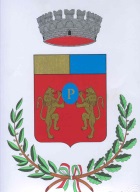 COMUNE DI PIMENTEL     PROVINCIA SUD SARDEGNAVia Zanardelli, 1 – 09020 Pimentel - Tel.070/980041- Fax 070/9800340Partita I.v.a. 00532150927Graduatoria provvisoria Borsa di Studio RegionaleProtDATAAMMISSIBILITA' BORSA STUDIORIMBORSO1904/01/2020NON AMMESSA 1904/01/2020NON AMMESSA 513504/12/2020 AMMESSA 62,09515427/11/2020 AMMESSA 62,08515527/11/2020 AMMESSA 62,08515627/11/2020 AMMESSA 62,08515927/11/2020 AMMESSA 62,09518130/11/2020 AMMESSA 62,08519130/11/2020 AMMESSA 62,08519230/11/2020 AMMESSA 62,08519330/11/2020 AMMESSA 62,08519530/11/2020 AMMESSA 519630/11/2020 AMMESSA 62,08520330/11/2020 AMMESSA 62,08520430/11/2020 AMMESSA 62,08522301/12/2020 NON AMMESSA  522401/12/2020 AMMESSA 62,08522501/12/2020NON AMMESSA 522701/12/2020 AMMESSA 62,08525402/12/2020 AMMESSA 62,08527803/12/2020 AMMESSA 62,09527903/12/2020 AMMESSA 62,09529003/12/2020 AMMESSA 62,09529103/12/2020 AMMESSA 62,09529203/12/2020 AMMESSA 62,09531304/12/2020 AMMESSA 62,09531404/12/2020NON AMMESSA 531504/12/2020 AMMESSA 62,09531604/12/2020 AMMESSA 62,08531704/12/2020NON AMMESSA 531901/12/2020 AMMESSA 62,08532104/12/2020 AMMESSA 62,08538309/12/2020NON AMMESSA 538509/12/2020NON AMMESSA 541910/12/2020 AMMESSA 62,09543510/12/2020 AMMESSA 62,08544711/12/2020 AMMESSA 62,08551815/12/2020 AMMESSA 62,08552315/12/2020 AMMESSA 62,08554415/12/2020 NON AMMESSA  559717/12/2020AMMESSA62,08559817/12/2020 AMMESSA 62,08572828/12/2020AMMESSA62,08573729/12/2020AMMESSA62,08576130/12/2020AMMESSA62,095638/121/12/2020AMMESSA62,085638/221/12/2020AMMESSA62,08totale€ 2.234,98